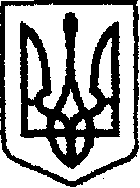 У К Р А Ї Н Ачернігівська обласна державна адміністраціяУПРАВЛІННЯ  КАПІТАЛЬНОГО БУДІВНИЦТВАН А К А Звід 30 серпня 2021 р.                         Чернігів		                    № 45-аг Про створення комісії для проведення моніторингу технічного стану адміністративного приміщення      	Відповідно до статей 6, 11, 41 Закону України «Про місцеві державні адміністрації», на виконання доручення голови Чернігівської обласної державної адміністрації від 17.08.2021 №01-01-05/6905,н а к а з у ю:1. Утворити комісію для проведення моніторингу технічного стану адміністративного приміщення, в якому розміщено Управління капітального будівництва (далі Комісія) у складі:Голова комісії: КЛЮЧНИК Валерій Степанович – начальник відділу адміністративно-господарської діяльності Управління капітального будівництва.Члени комісії:ВАСИЛЬЧЕНКО Олександр Васильович – провідний інженер відділу адміністративно-господарської діяльності Управління капітального будівництва;НАДТОЧІЙ Олександр Олександрович – провідний інженер з охорони праці Управління капітального будівництва.2. Комісії невідкладно провести обстеження приміщення, в якому розміщено Управління капітального будівництва з метою виявлення чинників, які можуть загрожувати життю та здоров’ю людей.3. Контроль за виконанням наказу покласти на заступника начальника Управління – начальника відділу технічного контролю автомобільних доріг Майка С.В.о. начальника                                                                        Наталія КОВАЛЬЧУК